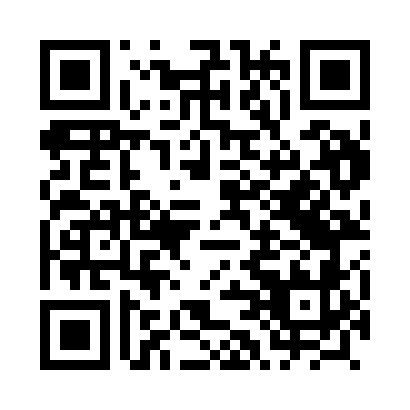 Prayer times for Chobotki, PolandMon 1 Apr 2024 - Tue 30 Apr 2024High Latitude Method: Angle Based RulePrayer Calculation Method: Muslim World LeagueAsar Calculation Method: HanafiPrayer times provided by https://www.salahtimes.comDateDayFajrSunriseDhuhrAsrMaghribIsha1Mon3:566:0112:324:587:049:012Tue3:535:5812:324:597:069:043Wed3:495:5612:315:017:089:064Thu3:465:5412:315:027:099:095Fri3:435:5112:315:037:119:116Sat3:405:4912:305:057:139:147Sun3:375:4612:305:067:159:168Mon3:345:4412:305:077:179:199Tue3:305:4212:305:087:189:2210Wed3:275:3912:295:107:209:2411Thu3:245:3712:295:117:229:2712Fri3:205:3512:295:127:249:3013Sat3:175:3212:295:137:269:3214Sun3:135:3012:285:157:289:3515Mon3:105:2812:285:167:299:3816Tue3:065:2512:285:177:319:4117Wed3:035:2312:285:187:339:4418Thu2:595:2112:275:207:359:4719Fri2:565:1912:275:217:379:5020Sat2:525:1612:275:227:389:5321Sun2:485:1412:275:237:409:5622Mon2:455:1212:275:247:429:5923Tue2:415:1012:265:257:4410:0224Wed2:375:0812:265:277:4610:0625Thu2:335:0612:265:287:4710:0926Fri2:295:0312:265:297:4910:1227Sat2:255:0112:265:307:5110:1628Sun2:214:5912:265:317:5310:1929Mon2:164:5712:255:327:5510:2330Tue2:144:5512:255:337:5610:27